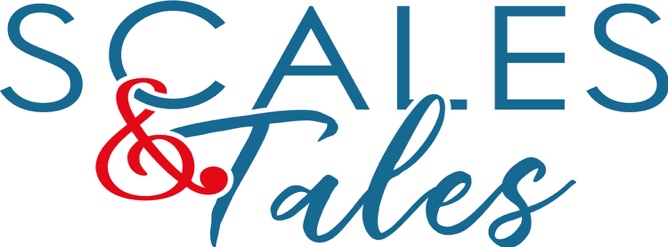 4 Betts Way Long Ditton Surrey KT6 5HT. khart1234@icloud.com. 07779637408CHILD PROTECTION AND SAFEGUARDING ONLINE CONTRACTFor Instrumental and LAMDA/Drama/Dance teachersJanuary 2021In the event that the teacher needs to deliver lessons via the internet, the following is set out to establish a basic protocol for the safety of us all. Please accept that by accessing the lessons via the meeting ID, you are agreeing to this agreement• All online lessons will be via the app Zoom as students only need the meeting ID to attend lessons so we do not share any personal information.• Zoom is an online platform used generally for conferencing and meetings. In our context, it is for tuition only and not for any other contact, e.g. sharing photos or general messaging• Lessons will be conducted according to and in line with the guidelines for online teaching set by the Musician’s Union and Surrey Hub.• The teacher will provide their students with a meeting ID number and an allocated lesson time.• Students should set up their device; a smartphone with internal camera and microphone, laptop or tablet with Zoom downloaded. This should be in a shared space in their homes with the door open.• Parents/guardians should be around to pop in while the teaching is taking place or you can join the meeting from another device at your location using the meeting ID• Students and teachers should wear appropriate attire, just as they would when having a lesson at school, uniform is not required. They should also behave appropriately as they would in a face to face session. If there is any violation of this, the session can be terminated by either party immediately and reported.This agreement is made on…………………………………… (date) between SCALESANDTALES who may be contacted on khart1234@icloud.com or 07779637408 Name of child………………………………………………………………………………………Year…………………………………………………(parent/guardian of)…………………………………………………………………………………………………….To continue lessons in video format.I hereby agree to the above policy to continue lessons in this capacitySigned…………………………………………………………………….. Date………………………………………………….